‘Rate Your Date’ - Book Review		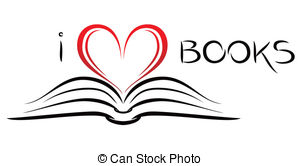 Title _______________________________________________Author _____________________________________________Tell us briefly about the main character/s and the plot (No spoilers)__________________________________________________________________________________________________________________________________________________________________________________________________________________________________________________________________________________________________________________________________________________________________________________________________________________________________________________________________________________________________________________________________________________________________Rate out of ten  ________________Why you enjoyed the book / or disliked it __________________________________________________________________________________________________________________________________________________________________________________________________________________________________________Recommended age range _________________Your name __________________________________________________________________If you LOVED the book:In a few words, write what you loved about it on the HEART STICKERAdd your initials to the bottom of the stickerStick it inside the book to guide or surprise the next readerDon’t forget to get your lucky raffle ticket to go into the draw for some cool prizes !!!